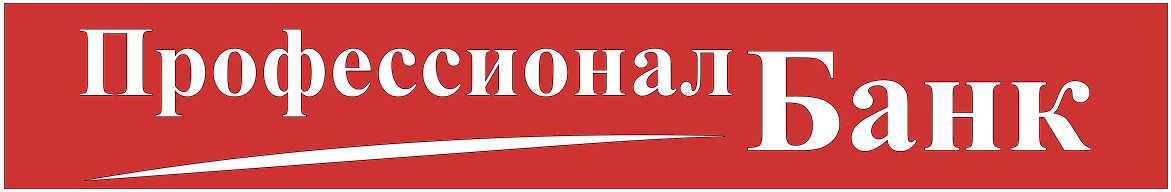 Акционерное общество «Профессионал Банк» (АО «ПроБанк»)Корреспондентский счет № 30101810845250000203    БИК 044525203    ИНН 7703122164    ОГРН 1037739447350127473, г. Москва, улица Селезневская, д.15а, стр.1, телефон: 8 (495) 347-47-47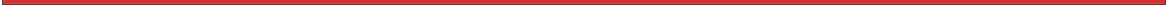 АКТ приёма-передачи  оборудованияг. Москва							 «	»		 202__годаАкционерное общество «Профессионал Банк» (АО «ПроБанк»), именуемое в дальнейшем Банк,  с одной стороны, и	 																								, именуемое в дальнейшем «Предприятие», с другой стороны,  составили настоящий Акт приема- передачи (далее – Акт) оборудования о нижеследующем: Банк передает, а  Предприятие принимает нижеуказанное оборудование:Банк передает, а Предприятие принимает:- Инструкцию о порядке работы с банковскими картами в количестве 1 штука.Оборудование, указанное в настоящем Акте, предназначено для обслуживания клиентов Предприятия в точке обслуживания, расположенной по адресу(-ам): , 																														Предприятие гарантирует возврат Банку оборудования, указанного в п. 1 настоящего Акта, в том же состоянии, в котором оно было передано Банком Предприятию, с учетом нормального износа.Настоящий Акт составлен в 2 (двух) экземплярах, по одному для каждой из Сторон.От Предприятия  								От  АО «ПроБанк»			/		/						 /		/№ п/пНаименование оборудованияЗаводской (серийный) номерКол-во1Платежный электронный терминал VeriFone VX 5202Блок питания  VeriFone3ПИН-ПАД